Matter: Study Guide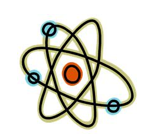 Test: Wednesday, December 12Students need to know about the following concepts:MatterStates of MatterPhysical Properties used to describe matterMass and Weight – the difference between the twoMeasuring Matter – Metric system and tools used to measure solid, liquid and gasesStudents can use notes in their science notebook as a study tool.  We have provided a list of the titles (below) of reading passages students have used throughout the unit.  Your child should have them in their science folder or at home in a safe place.Reading passages:Matter of Fact – discusses the 3 states of matterWhat’s the Matter? – discusses matter in generalGetting to Know: Mass and Weight – discusses mass and weightWhy Metric Matters – discusses the metric system and measuring matterWhat is Matter? – discusses matter and measuringDiscovery Education:Students are encouraged to log on to Discovery Education and repeat any of the assigned explorations for extra practice if they feel they need it.  Please know these are all activities we have already completed in class and all students know how to get to Discovery Education at home.Quiz:We have supplied students with a quiz on Discovery Education.  If your child logs on and takes the quiz, he/she will receive 5 extra credit points on his/her final test grade.  This quiz is optional and it will also serve as a study tool.  Students can take the quiz as many times as necessary!  We highly encourage your child takes advantage of this opportunity!